Голос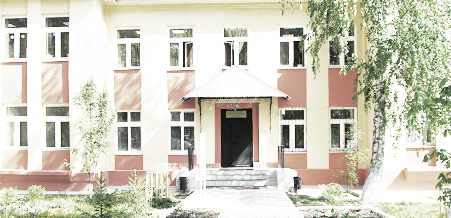 ДУБРАВЫПЕЧАТНОЕ СРЕДСТВО ИНФОРМАЦИИ АДМИНИСТРАЦИИ ГОРОДСКОГО ПОСЕЛЕНИЯ ПЕТРА ДУБРАВА муниципального района Волжский Самарской области   Четверг  03  ноября  2022 года                                                                        № 36 (260)                           ОФИЦИАЛЬНОЕ ОПУБЛИКОВАНИЕ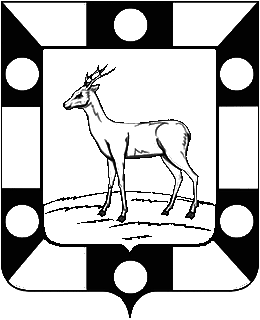 Собрание представителей городского поселения Петра Дубрава                           муниципального района Волжский Самарской области                                                                                      Четвертого созываРЕШЕНИЕ  03.11.2022 г.                                                                                                                   № 114О принятии проекта Решения «Об утверждении  бюджета городского поселения Петра Дубрава муниципального района Волжский Самарской области на 2023 год и на плановый период 2024 и 2025 годов в первом чтении» и вынесении проекта Решения о бюджете на публичные слушания.	В соответствии с Конституцией Российской Федерации, Бюджетным кодексом Российской Федерации, Федеральным Законом «Об общих принципах организации местного самоуправления в Российской Федерации» от 06.10.2003 №131-ФЗ, Положением «О бюджетном устройстве и бюджетном процессе в городском поселении Петра Дубрава муниципального района Волжский Самарской области», утвержденным  решением Собрания представителей городского поселения Петра Дубрава муниципального района Волжский Самарской области от 15.06.2020 №192, «Порядком организации проведения публичных слушаний в городском поселении Петра Дубрава», принятым решением Собрания представителей городского поселения Петра Дубрава муниципального района Волжский Самарской области №163 от 26.02.2010 года и Уставом городского поселения Петра Дубрава муниципального района Волжский Самарской области, в целях реализации права жителей городского поселения Петра Дубрава на осуществление местного самоуправления посредством участия в публичных слушаниях, обеспечения гарантии предварительного ознакомления населения с проектом бюджета городского поселения Петра Дубрава на 2023 год и на плановый период 2024 и 2025 годов, Собрание представителей городского поселения Петра Дубрава муниципального района Волжский Самарской областиРЕШИЛО:1. Принять проект Решения «Об утверждении  бюджета городского  поселения Петра Дубрава муниципального района Волжский Самарской области на 2023 год и на плановый период 2024 и 2025 годов в первом чтении» (Приложение).2. Провести публичные слушания по проекту бюджета городского поселения Петра Дубрава муниципального района Волжский Самарской области на 2023 год и на плановый период 2024 и 2025 годов (далее по тексту – проект бюджета поселения).3.Инициатор проведения публичных слушаний по проекту бюджета поселения на 2023 год и на плановый период 2024 и 2025 годов - Глава городского поселения Петра Дубрава муниципального района Волжский Самарской области.4. Местом проведения публичных слушаний по проекту бюджета поселения (местом ведения протокола публичных слушаний) определить кабинет №1 администрации городского поселения Петра Дубрава муниципального района Волжский Самарской области (443546, Самарская область, Волжский район, п.г.т. Петра Дубрава, ул. Климова, 7). Проведение публичных слушаний по проекту бюджета поселения назначить на «11» декабря 2022 года в 10.00 часов. Заключение о результатах публичных слушаний по проекту бюджета поселения опубликовать в печатном средстве информации городского поселения Петра Дубрава «Голос Дубравы» не позднее 10 (десяти) календарных дней со дня их проведения.5.  Мероприятие по информированию жителей поселения по вопросу обсуждения      проекта решения Собрания представителей городского поселения Петра Дубрава муниципального района Волжский Самарской области «Об утверждении  бюджета городского  поселения Петра Дубрава муниципального района Волжский Самарской области на 2023 год и на плановый период 2024 и 2025 годов в первом чтении» состоится 12.11.2022 года в 17.00 часов по адресу: 443546, Самарская область, Волжский район, поселок городского типа  Петра Дубрава, ул. Климова, 7.6.  Назначить лицом, ответственным за ведение протокола публичных слушаний и протокола мероприятия по информированию жителей городского поселения Петра Дубрава муниципального района Волжский по вопросу публичных слушаний, ведущего специалиста администрации городского поселения Петра Дубрава   Н.В. Аристову.7. Прием замечаний и предложений по проекту бюджета поселения, вносимых жителями поселения и иными заинтересованными лицами, осуществляется в период с «12» ноября 2022 года по «08» декабря 2022 года в рабочие дни с 8.00 часов до 17.00 часов, а в выходные дни с 12.00 часов до 15.00 часов по адресу, указанному в пункте 4 настоящего Решения. Прием замечаний и предложений по проекту бюджета поселения оканчивается в 10.00 часов «08» декабря 2022 года.8. Администрации городского поселения Петра Дубрава направить настоящее Решение и проект бюджета поселения в печатное средство информации городского поселения Петра Дубрава «Голос Дубравы» и на сайт администрации для официального опубликования. 9. Настоящее Решение вступает в силу со дня его опубликования.Глава городского поселения                                                       В.А. Крашенинников   Председатель                                                                                                                                      Собрания Представителей                                                          Л.Н. Ларюшина                                                                                   ПРОЕКТСобрание представителей городского поселения Петра Дубрава муниципального района Волжский Самарской области Четвертого созываРЕШЕНИЕ«     »              2022 года                                                                             №«Об утверждении местного бюджета городского поселения Петра Дубрава муниципального района Волжский Самарской области на 2023 год и на плановый период 2024 и 2025 годы в первом чтении».В соответствии с Конституцией Российской Федерации; Бюджетным кодексом Российской Федерации; Федеральным Законом Российской Федерации «Об общих принципах организации местного самоуправления в Российской Федерации» от 06.10.2003г. № 131-ФЗ; Положением «О бюджетном устройстве и бюджетном процессе в городском поселении Петра Дубрава муниципального района Волжский Самарской области», принятым Решением Собрания Представителей городского поселения Петра Дубрава муниципального района Волжский Самарской области № 192 от 15.06.2020 г.; Уставом городского поселения Петра Дубрава, Собрание Представителей городского поселения Петра Дубрава муниципального района Волжский Самарской области решило:Статья 11. Утвердить основные характеристики местного бюджета на 2023 год:     общий объем доходов – 35080,1  тыс. рублей;    общий объем расходов -35080,1 тыс. рублей;    дефицит/профицит - 0 тыс. рублей.2. Утвердить основные характеристики местного бюджета на 2024 год:     общий объем доходов – 35239,0  тыс. рублей;    общий объем расходов -35239,0 тыс. рублей;    дефицит/профицит- 0 тыс. рублей.3. Утвердить основные характеристики местного бюджета на 2025 год:     общий объем доходов  - 35185,2 тыс. рублей;    общий объем расходов -35185,2 тыс. рублей;    дефицит/профицит - 0 тыс. рублей.Статья 2Утвердить общий объем условно утвержденных расходов: на 2024 год – 881,0 тыс. рублей;на 2025 год – 1764,0 тыс. рублей;Статья 3Утвердить общий объем бюджетных ассигнований, направляемых на исполнение публичных нормативных обязательств: в 2023 году – в размере 480,3 тыс. рублей;в 2024 году – в размере 480,0 тыс. рублей;в 2025 году – в размере 480,0 тыс. рублей;Статья 41. Утвердить объем межбюджетных трансфертов, получаемых из других бюджетов бюджетной системы Российской Федерации: в 2023 году – в размере    8820,5 тыс. рублей;в 2024 году – в размере    8253,9 тыс. рублей;в 2025 году – в размере    8000,0 тыс. рублей;2. Утвердить объем безвозмездных поступлений в доход местного бюджета: в 2023 году – в размере   15565,1 тыс. рублей;в 2024 году – в размере   14724,0 тыс. рублей;в 2025 году – в размере   14470,2 тыс. рублей;Статья 51. Размер части прибыли, полученной муниципальными унитарными предприятиями городского поселения Петра Дубрава муниципального района Волжский Самарской области в очередном финансовом году, в том числе по итогам предыдущего года, являющейся неналоговым доходом местного бюджета, рассчитывается в процентном отношении от прибыли предприятия, определяемой согласно документам бухгалтерского учета и отчетности после уплаты налогов и иных обязательных платежей.2. Установить, что в местный бюджет перечисляется часть прибыли, полученной муниципальными унитарными предприятиями городского поселения Петра Дубрава муниципального района Волжский Самарской области в 2023 году, в том числе по итогам 2022 года, в размере 20 процентов.Статья 6Образовать в расходной части местного бюджета резервный фонд администрации городского поселения Петра Дубрава муниципального района Волжский Самарской области:в 2023 году – в размере 100,0 тыс. рублей;в 2024 году – в размере 100,0 тыс. рублей;в 2025 году – в размере 100,0 тыс. рублей.Статья 7Образовать в расходной части местного бюджета дорожный  фонд администрации городского поселения Петра Дубрава муниципального района Волжский Самарской области:в 2023 году – в размере 2370,0 тыс. рублей;в 2024 году – в размере 2370,0 тыс. рублей;в 2025 году – в размере 2470,0 тыс. рублей.Статья 8 Утвердить ведомственную структуру расходов местного бюджета на 2023 год,  согласно приложению № 1 к настоящему Решению.Статья 9 Утвердить ведомственную структуру расходов местного бюджета на плановый период 2024 и 2025 годов, согласно приложению № 2 к настоящему Решению.Статья 10Утвердить распределение бюджетных ассигнований по целевым статьям (муниципальным программным и непрограммным направлениям деятельности) группам и подгруппам видов расходов местного бюджета на 2023 год,  согласно приложению № 3 к настоящему Решению.Статья 11Утвердить распределение бюджетных ассигнований по целевым статьям (муниципальным программным и непрограммным направлениям деятельности) группам и подгруппам видов расходов местного бюджета на плановый период 2024 и 2025 годов, согласно приложению № 4 к настоящему Решению.Статья 121. Утвердить объем межбюджетных трансфертов, предоставляемых другим бюджетам бюджетной системы Российской Федерации:в 2023 году – в сумме 990,5тыс. рублей;в 2024 году - в сумме  385,3 тыс. рублей;в 2025 году - в сумме 385,3 тыс. рублей.Статья 131. Установить предельный объем муниципального долга городского поселения Петра Дубрава муниципального района Волжский Самарской области:в 2023 году – в сумме 0 тыс. рублей;в 2024 году - в сумме 0 тыс. рублей;в 2025 году - в сумме 0 тыс. рублей.2. Установить верхний предел муниципального долга городского поселения Петра Дубрава муниципального района Волжский Самарской области:на 1 января 2023 года – в сумме 0,00 тыс. рублей, в том числе верхний предел долга по муниципальным гарантиям – в сумме 0 тыс. рублей;на 1 января 2024 года – в сумме 0 тыс. рублей, в том числе верхний предел долга по муниципальным гарантиям – в сумме 0 тыс. рублей;на 1 января 2025 года – в сумме 0 тыс. рублей, в том числе верхний предел долга по муниципальным гарантиям – в сумме 0 тыс. рублей.3. Установить предельные объемы расходов на обслуживание муниципального долга городского поселения Петра Дубрава муниципального района Волжский Самарской области:в 2023 году – 0 тыс. рублей;в 2024 году – 0 тыс. рублей;в 2025 году – 0 тыс. рублей.Статья 141. Утвердить источники внутреннего финансирования дефицита местного бюджета на 2023 год согласно приложению № 5 к настоящему Решению.2. Утвердить источники внутреннего финансирования дефицита местного бюджета на плановый период 2024 и 2025 года, согласно приложению № 6 к настоящему Решению.Статья 15Утвердить программу муниципальных внутренних заимствований городского поселения Петра Дубрава  на 2023 -2025 годы в редакции приложения №7 к настоящему решению. Статья 16Утвердить программу муниципальных гарантий  городского поселения Петра Дубрава  на 2023 -2025 годы в редакции приложения №8 к настоящему решению.Статья 17Установить, что в 2022 -2024 годах за счет средств бюджета городского поселения Петра Дубрава муниципального района Волжский на безвозмездной и безвозвратной основе предоставляются субсидии юридическим лицам (муниципальным бюджетным учреждениям), на возмещение нормативных затрат, связанных с оказанием ими муниципальных услуг (выполнением работ) физическим и  (или) юридическим лицам и субсидии на иные цели в следующих сферах:- культуры ;- физкультуры, спорта и молодежной политики;- в сфере управления недвижимым имуществом, технического обслуживания и ремонта автотранспортных средств, благоустройства территорий.Статья 18 Установить нормативы распределения неналоговых доходов между бюджетами на 2023 год и плановый период 2024 и 2025 годов согласно  приложения 9  к настоящему решениюСтатья 19Утвердить перечень муниципальных программ городского поселения Петра Дубрава муниципального района Волжский Самарской области, финансирование которых предусмотрено расходной частью бюджета городского поселения Петра Дубрава  на 2023-2025 годы, согласно приложению № 10 к настоящему Решению.Статья 20 Настоящее Решение вступает в силу с 1 января 2023 года и действует по31 декабря 2023 года.              Статья 21Опубликовать настоящее Решение в печатном средстве информации городского поселения Петра Дубрава - газете «Голос Дубравы». Глава городского поселения Петра Дубрава муниципального района ВолжскийСамарской области                                                                 В.А.КрашенинниковПредседатель Собрания представителейгородского поселения Петра Дубрава муниципального района ВолжскийСамарской области                                                                  Л.Н.Ларюшина Приложение № 5	ПРОЕКТ	к Решению Собрания представителей городского поселения Петра Дубрава  муниципального района Волжский  Самарской области от «         »              2022г. №         Источники внутреннего финансирования дефицита местного бюджета на 2023 годПриложение № 6к Решению Собрания представителейгородского поселения Петра Дубравамуниципального района Волжский 	ПРОЕКТ	Самарской областиот «     »                 2022       №    Источники внутреннего финансирования дефицита местного бюджета на плановый период 2024 и 2025 годовПРОЕКТ	Приложение №7                                                                                                      к Решению Собрания представителей                                                                                                         городского поселения Петра Дубрава                                                                                                                        муниципального района Волжский                                                                                                                                                   Самарской области                                                                                                                              от «    »         2022   №Программа муниципальных внутренних заимствований городского поселения Петра Дубрава на 2023-2025 годы											                     (тыс.руб)Программамуниципальных гарантий городского поселения Петра Дубрава муниципального района Волжский Самарской области на 2023 годВ 2023 году предоставление муниципальных гарантий муниципального района Волжский Самарской области не предусмотрено.Программамуниципальных гарантий городского поселения Петра Дубрава муниципального района Волжский Самарскойобласти на 2024 годВ 2024 году предоставление муниципальных гарантий муниципального района Волжский Самарской области не предусмотрено.Программамуниципальных гарантий городского поселения Петра Дубрава муниципального района Волжский Самарскойобласти на 2025 годВ 2025 году предоставление муниципальных гарантий муниципального района Волжский Самарской области не предусмотрено.В части прочих неналоговых доходов:- невыясненные поступления,                                                                                                                                                     зачисляемые в бюджеты городских поселений	                     117 01050 13 0000 180	                  100	- прочие неналоговые доходы бюджетов                                                                                                            городских поселений					       117 05050 13 0000 180		    100	- инициативные платежи, зачисляемые в                                                                                                            бюджеты городских  поселений				       117 15030 13 0000 150	                  100Приложение №1Приложение №1Приложение №1Приложение №1Приложение №1Приложение №1Приложение №1Приложение №1Приложение №1Приложение №1к Решению Собрания представителей к Решению Собрания представителей к Решению Собрания представителей к Решению Собрания представителей к Решению Собрания представителей к Решению Собрания представителей к Решению Собрания представителей к Решению Собрания представителей к Решению Собрания представителей к Решению Собрания представителей ПРОЕКТ                                                       городского поселения Петра Дубрава ПРОЕКТ                                                       городского поселения Петра Дубрава ПРОЕКТ                                                       городского поселения Петра Дубрава ПРОЕКТ                                                       городского поселения Петра Дубрава ПРОЕКТ                                                       городского поселения Петра Дубрава ПРОЕКТ                                                       городского поселения Петра Дубрава ПРОЕКТ                                                       городского поселения Петра Дубрава ПРОЕКТ                                                       городского поселения Петра Дубрава ПРОЕКТ                                                       городского поселения Петра Дубрава муниципального района Волжский Самарской областимуниципального района Волжский Самарской областимуниципального района Волжский Самарской областимуниципального района Волжский Самарской областимуниципального района Волжский Самарской областимуниципального района Волжский Самарской областимуниципального района Волжский Самарской областимуниципального района Волжский Самарской областимуниципального района Волжский Самарской области                                                                  от             2022г. №                                                                          от             2022г. №                                                                          от             2022г. №                                                                          от             2022г. №                                                                          от             2022г. №                                                                          от             2022г. №                                                                          от             2022г. №                                                                          от             2022г. №                                                                          от             2022г. №        
Ведомственная структура расходов бюджета городского поселения Петра Дубрава  на 2023 год
Ведомственная структура расходов бюджета городского поселения Петра Дубрава  на 2023 год
Ведомственная структура расходов бюджета городского поселения Петра Дубрава  на 2023 год
Ведомственная структура расходов бюджета городского поселения Петра Дубрава  на 2023 год
Ведомственная структура расходов бюджета городского поселения Петра Дубрава  на 2023 год
Ведомственная структура расходов бюджета городского поселения Петра Дубрава  на 2023 год
Ведомственная структура расходов бюджета городского поселения Петра Дубрава  на 2023 годтыс.руб.тыс.руб.Код главного распорядителя бюджетных средствНаименование главного распорядителя средств местного бюджета, раздела, подраздела, целевой статьи, вида расходовРЗПРЦСВРСуммаСуммаКод главного распорядителя бюджетных средствНаименование главного распорядителя средств местного бюджета, раздела, подраздела, целевой статьи, вида расходовРЗПРЦСВРвсегов том числе за счет средств вышестоящих бюджетовв том числе за счет средств вышестоящих бюджетов256Администрация городского поселения  Петра Дубрава муниципального района Волжский Самарской области35080,115565,115565,1Общегосударственные вопросы0116717,35744,605744,60Функционирование высшего должностного лица субъекта Российской Федерации и муниципального образования01021302,0Непрограммные направления расходов местного бюджета в области  в области общегосударственных вопросов, национальной обороны, национальной безопасности и правоохранительной деятельности, а также в сфере средств массовой информации, обслуживание муниципального долга и межбюджетных трансфертов010290100000001302,0Расходы на выплаты персоналу государственных (муниципальных) органов010290100000001201302,0Функционирование местных администраций01045730,0Непрограммные направления расходов местного бюджета в области  в области общегосударственных вопросов, национальной обороны, национальной безопасности и правоохранительной деятельности, а также в сфере средств массовой информации, обслуживание муниципального долга и межбюджетных трансфертов010490100000005730,0Расходы на выплаты персоналу государственных (муниципальных) органов010490100000001205180,0Иные закупки товаров, работ, услуг для обеспечения государственных (муниципальных) нужд01049010000000240500,0Уплата прочих налогов, сборов и иных платежей0104901000000085050,0Резервные фонды0111100,0Резервные фонд местной администрации01119010000000100,0Резервные средства01119010000000870100,0Другие общегосударственные вопросы01139585,35744,65744,6Непрограммные направления расходов местного бюджета в области  в области общегосударственных вопросов, национальной обороны, национальной безопасности и правоохранительной деятельности, а также в сфере средств массовой информации, обслуживание муниципального долга и межбюджетных трансфертов011390100000009400,05744,65744,6Субсидий бюджетным учреждениям 011390100000006109400,05744,65744,6Иные межбюджетные трансферты01139010000000540185,3Национальная оборона02245,6245,6245,6Мобилизационная и вневойсковая подготовка0203245,6245,6245,6Непрограммные напрвления расходов местного бюджета в области общегосударственных вопросов, национальной обороны, национальной безопасности и правоохранительной деятельности, а также в сфере средств массовой информации, обслуживание муниципального долга и межбюджетных трансфертов02039010000000245,6245,6245,6Расходы на выплаты персоналу государственных (муниципальных) органов02039010000000120245,6245,6245,6Национальная безопасность и правоохранительная деятельность03282,0Обеспечение пожарной безопасности0310142,0Непрограммные направления расходов местного бюджета в области общегосударственных вопросов ,национальной обороны , национальной безопасности и правоохранительной деятельности , а также в сфере средств массовой информации, обслуживания муниципального долга и межбюджетных трансфертов.03109010000000142,0Иные закупки товаров, работ, услуг для обеспечения государственных (муниципальных) нужд03109010000000240142,0Другие вопросы в области национальной безопасности и правоохранительной деятельности0314140,0Непрограммные направления расходов местного бюджета в области общегосударственных вопросов ,национальной обороны , национальной безопасности и правоохранительной деятельности , а также в сфере средств массовой информации, обслуживания муниципального долга и межбюджетных трансфертов.03149010000000140,0Расходы на выплаты персоналу государственных(муниципальных)органов) 03149010000000120120,0Иные закупки товаров, работ, услуг для обеспечения государственных (муниципальных) нужд0314901000000024020,0Национальная экономика041300,01000,01000,0Дорожное хозяйство (дорожные фонды)04091000,01000,01000,0Муниципальная целевая программа "Модернизация и развитие автомобильных дорог общего пользования местного значения в городском поселении Петра Дубрава муниципального района Волжский Самарской области на 2021-2023 годы"040941000000001000,01000,01000,0Иные закупки товаров, работ, услуг для обеспечения государственных (муниципальных) нужд040941000000002401000,01000,01000,0Другие вопросы в области национальной экономики0412300,0Непрограммные направления расходов местного бюджета в области национальной экономики04129040000000300,0Иные закупки товаров, работ, услуг для обеспечения государственных (муниципальных) нужд04129040000000240100,0Иные межбюджетные трансферты04129040000000540200,0Жилищно-коммунальное хозяйство057874,9574,9574,9Жилищный фонд0501360,0Непрограммные направления расходов местного бюджета в сфере жилищно- коммунального хозяйства 05019050000000360,0Иные закупки товаров, работ, услуг для обеспечения государственных (муниципальных) нужд05019050000000240360,0Благоустройство05037514,9574,9574,9Муниципальная целевая программа «Благоустройство  территории городского поселения Петра Дубрава на 2021-2023 годы "050342000000007305,2Подпрограмма организация  уличного освещения на 2021-2023 годы 050342100000003000,0Иные закупки товаров, работ, услуг для обеспечения государственных (муниципальных) нужд050342100000002403000,0Подпрограмма  содержание автомобильных дорог и инженерных сооружений на них в границах поселений на 2021-2023 годы 050342200000002700,0Иные закупки товаров, работ, услуг для обеспечения государственных (муниципальных) нужд050342200000002402700,0Подпрограмма прочие мероприятия по благоустройству поселений на 2021-2023 годы 050342500000001605,2574,9574,9Иные закупки товаров, работ, услуг для обеспечения государственных (муниципальных) нужд050342500000002401000,0Иные межбюджетные трансферты05034250000000540605,2574,9574,9Непрограммные направления расходов местного бюджета в сфере жилищно- коммунального хозяйства 05039050000000209,7Иные закупки товаров, работ, услуг для обеспечения государственных (муниципальных) нужд05039050000000240209,7Культура, кинематография088080,08000,08000,0Культура08018080,08000,08000,0Непрограммные направления расходов местного бюджета в области  культуры и кинематографии080190800000008080,08000,08000,0Субсидий бюджетным учреждениям 080190800000006108080,08000,08000,0Социальная политика10480,3Пенсионное обеспечение1001480,3Непрограммные направления расходов местного бюджета в сфере социальной политики10019020000000480,3Пособия, компенсации и иные социальные выплаты гражданам, кроме публичных нормативных обязательств10019020000000310480,3Физическая культура и спорт11100,00,00,0Физическая культура1101100,0Муниципальная программа  "Развитие физической культуры и спорта в городском поселении Петра Дубрава муниципального района Волжский Самарской области на 2021-2023 годы "11014300000000100,0Субсидий бюджетным учреждениям 11014300000000610100,0ИТОГОИТОГОИТОГОИТОГОИТОГОИТОГО35080,115565,115565,1Приложение №2Приложение №2Приложение №2Приложение №2Приложение №2Приложение №2Приложение №2Приложение №2Приложение №2Приложение №2ПРОЕКТ                                                                        к Решению Собрания представителей ПРОЕКТ                                                                        к Решению Собрания представителей ПРОЕКТ                                                                        к Решению Собрания представителей ПРОЕКТ                                                                        к Решению Собрания представителей ПРОЕКТ                                                                        к Решению Собрания представителей ПРОЕКТ                                                                        к Решению Собрания представителей ПРОЕКТ                                                                        к Решению Собрания представителей ПРОЕКТ                                                                        к Решению Собрания представителей ПРОЕКТ                                                                        к Решению Собрания представителей ПРОЕКТ                                                                        к Решению Собрания представителей городского поселения Петра Дубрава городского поселения Петра Дубрава городского поселения Петра Дубрава городского поселения Петра Дубрава городского поселения Петра Дубрава городского поселения Петра Дубрава городского поселения Петра Дубрава городского поселения Петра Дубрава городского поселения Петра Дубрава муниципального района Волжский Самарской областимуниципального района Волжский Самарской областимуниципального района Волжский Самарской областимуниципального района Волжский Самарской областимуниципального района Волжский Самарской областимуниципального района Волжский Самарской областимуниципального района Волжский Самарской областимуниципального района Волжский Самарской областимуниципального района Волжский Самарской областимуниципального района Волжский Самарской области                                                                  от              2022г.№                                                                          от              2022г.№                                                                          от              2022г.№                                                                          от              2022г.№                                                                          от              2022г.№                                                                          от              2022г.№                                                                          от              2022г.№                                                                          от              2022г.№                                                                          от              2022г.№                                                                          от              2022г.№        
Ведомственная структура расходов бюджета городского поселения Петра Дубрава на плановый период 2024-2025  года
Ведомственная структура расходов бюджета городского поселения Петра Дубрава на плановый период 2024-2025  года
Ведомственная структура расходов бюджета городского поселения Петра Дубрава на плановый период 2024-2025  года
Ведомственная структура расходов бюджета городского поселения Петра Дубрава на плановый период 2024-2025  года
Ведомственная структура расходов бюджета городского поселения Петра Дубрава на плановый период 2024-2025  года
Ведомственная структура расходов бюджета городского поселения Петра Дубрава на плановый период 2024-2025  года
Ведомственная структура расходов бюджета городского поселения Петра Дубрава на плановый период 2024-2025  года
Ведомственная структура расходов бюджета городского поселения Петра Дубрава на плановый период 2024-2025  года
Ведомственная структура расходов бюджета городского поселения Петра Дубрава на плановый период 2024-2025  года
Ведомственная структура расходов бюджета городского поселения Петра Дубрава на плановый период 2024-2025  годатыс.руб.тыс.руб.тыс.руб.тыс.руб.тыс.руб.тыс.руб.тыс.руб.тыс.руб.тыс.руб.тыс.руб.Код главного распорядителя бюджетных средствНаименование главного распорядителя средств местного бюджета, раздела, подраздела, целевой статьи, вида расходовРЗПРЦСВР2024202420252025Код главного распорядителя бюджетных средствНаименование главного распорядителя средств местного бюджета, раздела, подраздела, целевой статьи, вида расходовРЗПРЦСВРвсегов том числе за счет средств вышестоящих бюджетоввсегов том числе за счет средств вышестоящих бюджетов256Администрация городского поселения Петра Дубрава муниципального района Волжский Самарской областиАдминистрация городского поселения Петра Дубрава муниципального района Волжский Самарской областиАдминистрация городского поселения Петра Дубрава муниципального района Волжский Самарской областиАдминистрация городского поселения Петра Дубрава муниципального района Волжский Самарской областиАдминистрация городского поселения Петра Дубрава муниципального района Волжский Самарской области35239,014724,035185,214470,2Общегосударственные вопросы0116717,35390,116717,36390,2Функционирование высшего должностного лица субъекта Российской Федерации и муниципального образования01021302,01302,0Непрограммные направления расходов местного бюджета в области  в области общегосударственных вопросов, национальной обороны, национальной безопасности и правоохранительной деятельности, а также в сфере средств массовой информации, обслуживание муниципального долга и межбюджетных трансфертов010290100000001302,01302,0Расходы на выплаты персоналу государственных (муниципальных) органов010290100000001201302,01302,0Функционирование местных администраций01045730,05730,0Непрограммные направления расходов местного бюджета в области  общегосударственных вопросов, национальной обороны, национальной безопасности и правоохранительной деятельности, а также в сфере средств массовой информации, обслуживание муниципального долга и межбюджетных трансфертов010490100000005730,05730,0Расходы на выплаты персоналу государственных (муниципальных) органов010490100000001205180,05180,0Иные закупки товаров, работ, услуг для обеспечения государственных (муниципальных) нужд01049010000000240500,0500,0Уплата прочих налогов, сборов и иных платежей0104901000000085050,050,0Резервные фонды0111100,0100,0Резервные фонд местной администрации01119010000000100,0100,0Резервные средства01119010000000870100,0100,0Другие общегосударственные вопросы01139585,35390,19585,36390,2Непрограммные направления расходов местного бюджета в области  в области общегосударственных вопросов, национальной обороны, национальной безопасности и правоохранительной деятельности, а также в сфере средств массовой информации, обслуживание муниципального долга и межбюджетных трансфертов011390100000009400,05390,19400,06390,2Субсидий бюджетным учреждениям 011390100000006109400,05390,19400,06390,2Иные межбюджетные трансферты01139010000000540185,3185,3Национальная оборона02253,9253,9253,9Мобилизационная и вневойсковая подготовка0203253,9253,9253,9Непрограммные напрвления расходов местного бюджета в области общегосударственных вопросов, национальной обороны, национальной безопасности и правоохранительной деятельности, а также в сфере средств массовой информации, обслуживание муниципального долга и межбюджетных трансфертов02039010000000253,9253,9253,9Расходы на выплаты персоналу государственных (муниципальных) органов02039010000000120253,9253,9253,9Национальная безопасность и правоохранительная деятельность03290,00,0290,00,0Обеспечение пожарной безопасности0310150,00,0150,00,0Непрограммные направления расходов местного бюджета в области  общегосударственных вопросов, национальной обороны, национальной безопасности и правоохранительной деятельности, а также в сфере средств массовой информации, обслуживание муниципального долга и межбюджетных трансфертов03109010000000150,00,0150,00,0Иные закупки товаров, работ, услуг для обеспечения государственных (муниципальных) нужд03109010000000240150,0150,0Другие вопросы в области национальной безопасности и правоохранительной деятельности0314140,00,0140,00,0Непрограммные направления расходов местного бюджета в области  общегосударственных вопросов, национальной обороны, национальной безопасности и правоохранительной деятельности, а также в сфере средств массовой информации, обслуживание муниципального долга и межбюджетных трансфертов03149010000000140,00,0140,00,0Иные выплаты за исключением фонда оплаты труда государственных (муниципальных), лиц, привлекаемым согласно законодательству для выполнения отдельных полномочий03149010000000120120,0120,0Иные закупки товаров, работ, услуг для обеспечения государственных (муниципальных) нужд0314901000000024020,020,0Национальная экономика041200,01000,0200,0Дорожное хозяйство (дорожные фонды)04091000,01000,00,0Непрограммные направления расходов местного бюджета в области национальной экономики040990400000001000,01000,00,0Иные закупки товаров, работ, услуг для обеспечения государственных (муниципальных) нужд040990400000002401000,01000,0Другие вопросы в области национальной экономики0412200,0200,0Непрограммные направления расходов местного бюджета в области национальной экономики04129040000000200,0200,0Иные межбюджетные трансферты04129040000000540200,0200,0Жилищно-коммунальное хозяйство057236,87300,0Жилищный фонд0501236,8300,0Непрограммные направления расходов местного бюджета в сфере жилищно- коммунального хозяйства 05019050000000236,8300,0Иные закупки товаров, работ, услуг для обеспечения государственных (муниципальных) нужд05019050000000240236,8300,0Благоустройство05037000,07000,0Непрограммные направления расходов местного бюджета в сфере жилищно- коммунального хозяйства 050390500000007000,07000,0Иные закупки товаров, работ, услуг для обеспечения государственных (муниципальных) нужд050390500000002407000,07000,0Культура, кинематография088080,08080,08080,08080,0Культура08018080,08080,08080,08080,0Непрограммные направления расходов местного бюджета в области  культуры и кинематографии080190800000008080,08080,08080,08080,0Субсидий бюджетным учреждениям 080190800000006108080,08080,08080,08080,0Социальная политика10480,0480,00,0Пенсионное обеспечение1001480,0480,0Непрограммные направления расходов местного бюджета в сфере социальной политики10019020000000480,00,0480,00,0Пособия, компенсации и иные социальные выплаты гражданам, кроме публичных нормативных обязательств10019020000000310480,0480,00,0Физическая культура и спорт11100,0100,00,0Физическая культура1101100,0100,00,0 Непрограммные направления расходов местного бюджета в сфере физической культуры и спорта11019030000000100,0100,00,0Субсидий бюджетным учреждениям 11019030000000610100,0100,00,0Условно -утвержденные расходыУсловно -утвержденные расходыУсловно -утвержденные расходыУсловно -утвержденные расходыУсловно -утвержденные расходыУсловно -утвержденные расходы881,01764,0ИТОГОИТОГОИТОГОИТОГОИТОГОИТОГО35239,014724,035185,214470,2Приложение №3Приложение №3Приложение №3Приложение №3Приложение №3к Решению Собрания представителей к Решению Собрания представителей к Решению Собрания представителей к Решению Собрания представителей к Решению Собрания представителей ПРОЕКТ                                                                                      городского поселения  петра Дубрава ПРОЕКТ                                                                                      городского поселения  петра Дубрава ПРОЕКТ                                                                                      городского поселения  петра Дубрава ПРОЕКТ                                                                                      городского поселения  петра Дубрава ПРОЕКТ                                                                                      городского поселения  петра Дубрава муниципального района Волжскиймуниципального района Волжскиймуниципального района Волжскиймуниципального района Волжскиймуниципального района ВолжскийСамарской областиСамарской областиСамарской областиСамарской областиСамарской области                                                                  от  "    "               2022 г. №                                                                                      от  "    "               2022 г. №                                                                                      от  "    "               2022 г. №                                                                                      от  "    "               2022 г. №                                                                                      от  "    "               2022 г. №                    Распределение бюджетных ассигнований по целевым статьям (муниципальным программам и непрограммным направлениям деятельности), группам и подгруппам видов расходов классификации расходов бюджета городского поселения Петра Дубрава на 2023 годРаспределение бюджетных ассигнований по целевым статьям (муниципальным программам и непрограммным направлениям деятельности), группам и подгруппам видов расходов классификации расходов бюджета городского поселения Петра Дубрава на 2023 годРаспределение бюджетных ассигнований по целевым статьям (муниципальным программам и непрограммным направлениям деятельности), группам и подгруппам видов расходов классификации расходов бюджета городского поселения Петра Дубрава на 2023 годРаспределение бюджетных ассигнований по целевым статьям (муниципальным программам и непрограммным направлениям деятельности), группам и подгруппам видов расходов классификации расходов бюджета городского поселения Петра Дубрава на 2023 годРаспределение бюджетных ассигнований по целевым статьям (муниципальным программам и непрограммным направлениям деятельности), группам и подгруппам видов расходов классификации расходов бюджета городского поселения Петра Дубрава на 2023 годтыс.рубтыс.рубтыс.рубтыс.рубтыс.рубНаименованиеЦСРВРСуммаСуммаНаименованиеЦСРВРвсегов том числе за счет безвозмездных поступленийМуниципальная целевая программа «Благоустройство территории  городского поселения Петра Дубрава на 2021-2023 годы"42000000007305,2574,9Подпрограмма организация уличного освещения на 2021-2023 годы42100000003000,0Иные закупки товаров, работ, услуг для обеспечения государственных (муниципальных) нужд42100000002403000,0Подпрограмма содержание автомобильных дорог и инженерных сооружений поселений на 2021-2023 годы.42200000002700,0Иные закупки товаров, работ, услуг для обеспечения государственных (муниципальных) нужд42200000002402700,0Подпрограмма прочие мероприятия по благоустройству  поселений на 2021-2023 годы. 42500000001605,2574,9Иные закупки товаров, работ, услуг для обеспечения государственных (муниципальных) нужд42500000002401000,0Иные межбюджетные трансферты4250000000540605,2574,9Муниципальнаяцелевая  программа " Модернизация и развитие автомобильных дорог общего пользования местного значения в городском  поселении Петра Дубрава муниципального района Волжский Самарской области на 2021-2023 годы .41000000001000,01000,0Иные закупки товаров, работ, услуг для обеспечения государственных (муниципальных) нужд41000000002401000,01000,0Муниципальная программа  "Развитие физической культуры и спорта в городском поселении Петра Дубрава муниципального района Волжский Самарской области на 2021-2023 годы "4300000000100,0Субсидий бюджетным учреждениям 4300000000610100,0Субсидий бюджетным учреждениям 4300000000610100,0Непрограммные направления расходов местного бюджета в области  в области общегосударственных вопросов, национальной обороны, национальной безопасности и правоохранительной деятельности, а также в сфере средств массовой информации, обслуживание муниципального долга и межбюджетных трансфертов901000000017244,95990,2Расходы на выплаты персоналу государственных (муниципальных) органов90100000001206847,6245,6Иные закупки товаров, работ, услуг для обеспечения государственных (муниципальных) нужд9010000000240662,0Иные межбюджетные трансферты9010000000540185,3Субсидий бюджетным учреждениям 90100000006109400,05744,6Уплата прочих налогов, сборов и иных платежей901000000085050,0Резервные средства9010000000870100,0Непрограммные направления расходов местного бюджета в сфере социальной политики9020000000480,3Пособия, компенсации и иные социальные выплаты гражданам, кроме публичных нормативных обязательств9020000000310480,3Непрограммные направления расходов местного бюджета в области национальной экономики9040000000300,00,0Иные закупки товаров, работ, услуг для обеспечения государственных (муниципальных) нужд9040000000240100,0Иные межбюджетные трансферты9040000000540200,0Непрограммные направления расходов местного бюджета в сфере жилищно- коммунального хозяйства 9050000000569,7Иные закупки товаров, работ, услуг для обеспечения государственных (муниципальных) нужд9050000000240569,7Непрограммные направления расходов местного бюджета в области культуры и кинематографии 90800000008080,08000,0Субсидий бюджетным учреждениям 90800000006108080,08000,0Всего35080,115565,1Приложение №4Приложение №4Приложение №4Приложение №4Приложение №4Приложение №4Приложение №4ПРОЕКТ                                                         к Решению Собрания представителей ПРОЕКТ                                                         к Решению Собрания представителей ПРОЕКТ                                                         к Решению Собрания представителей ПРОЕКТ                                                         к Решению Собрания представителей ПРОЕКТ                                                         к Решению Собрания представителей ПРОЕКТ                                                         к Решению Собрания представителей ПРОЕКТ                                                         к Решению Собрания представителей городского поселения Петра Дубравагородского поселения Петра Дубравагородского поселения Петра Дубравагородского поселения Петра Дубравагородского поселения Петра Дубравагородского поселения Петра Дубравагородского поселения Петра Дубравамуниципального района Волжскиймуниципального района Волжскиймуниципального района Волжскиймуниципального района Волжскиймуниципального района Волжскиймуниципального района Волжскиймуниципального района ВолжскийСамарской областиСамарской областиСамарской областиСамарской областиСамарской областиСамарской областиСамарской области                                                                  от "    "              2022 №                                                                     от "    "              2022 №                                                                     от "    "              2022 №                                                                     от "    "              2022 №                                                                     от "    "              2022 №                                                                     от "    "              2022 №                                                                     от "    "              2022 №   Распределение бюджетных ассигнований по целевым статьям (муниципальным программам и непрограммным направлениям деятельности), группам и подгруппам видов расходов классификации расходов бюджета городского поселения Петра Дубрава на плановый период 2024-2025 годаРаспределение бюджетных ассигнований по целевым статьям (муниципальным программам и непрограммным направлениям деятельности), группам и подгруппам видов расходов классификации расходов бюджета городского поселения Петра Дубрава на плановый период 2024-2025 годаРаспределение бюджетных ассигнований по целевым статьям (муниципальным программам и непрограммным направлениям деятельности), группам и подгруппам видов расходов классификации расходов бюджета городского поселения Петра Дубрава на плановый период 2024-2025 годаРаспределение бюджетных ассигнований по целевым статьям (муниципальным программам и непрограммным направлениям деятельности), группам и подгруппам видов расходов классификации расходов бюджета городского поселения Петра Дубрава на плановый период 2024-2025 годаРаспределение бюджетных ассигнований по целевым статьям (муниципальным программам и непрограммным направлениям деятельности), группам и подгруппам видов расходов классификации расходов бюджета городского поселения Петра Дубрава на плановый период 2024-2025 годаРаспределение бюджетных ассигнований по целевым статьям (муниципальным программам и непрограммным направлениям деятельности), группам и подгруппам видов расходов классификации расходов бюджета городского поселения Петра Дубрава на плановый период 2024-2025 годаРаспределение бюджетных ассигнований по целевым статьям (муниципальным программам и непрограммным направлениям деятельности), группам и подгруппам видов расходов классификации расходов бюджета городского поселения Петра Дубрава на плановый период 2024-2025 годатыс.рубтыс.рубтыс.рубтыс.рубтыс.рубтыс.рубтыс.рубНаименованиеЦСРВР2024202420252025НаименованиеЦСРВРвсегов том числе за счет безвозмездных поступленийвсегов том числе за счет безвозмездных поступленийНепрограммные направления расходов местного бюджета в области общегосударственных вопросов, национальной обороны, национальной безопасности и правоохранительной деятельности, а также в сфере средств массовой информации, обслуживание муниципального долга и межбюджетных трансфертов901000000017261,25644,017261,26390,2Расходы на выплаты персоналу государственных (муниципальных) органов90100000001206855,9253,96855,9Иные закупки товаров, работ, услуг для обеспечения государственных (муниципальных) нужд9010000000240670,0670,0Иные межбюджетные трансферты9010000000540185,3185,3Субсидий бюджетным учреждениям 90100000006109400,05390,19400,06390,2Уплата прочих налогов, сборов и иных платежей901000000085050,050,0Резервные средства9010000000870100,0100,0Непрограммные направления расходов местного бюджета в сфере социальной политики9020000000480,0480,0Пособия, компенсации и иные социальные выплаты гражданам, кроме публичных нормативных обязательств9020000000310480,0480,0Непрограммные направления расходов местного бюджета в сфере физической культуры9030000000100,0100,0Субсидий бюджетным учреждениям 9030000000610100,0100,0Непрограммные направления расходов местного бюджета в области национальной экономики90400000001200,0200,0Иные закупки товаров, работ, услуг для обеспечения государственных (муниципальных) нужд90400000002401000,01000,0Иные межбюджетные трансферты9040000000540200,0200,0Непрограммные направления расходов местного бюджета в сфере жилищно- коммунального хозяйства 90500000007236,87300,0Иные закупки товаров, работ, услуг для обеспечения государственных (муниципальных) нужд90500000002407236,87300,0Непрограммные направления расходов местного бюджета в области культуры и кинематографии 90800000008080,08080,08080,08080,0Субсидий бюджетным учреждениям 90800000006108080,08080,08080,08080,0Условно - утвержденные расходы881,01764,0Всего35239,014724,035185,214470,2Код бюджетной классификации Российской ФедерацииКод бюджетной классификации Российской ФедерацииКод бюджетной классификации Российской ФедерацииНаименование кода группы, подгруппы, статьи, вида источника финансирования дефицита местного бюджета, кода классификации операций сектора государственного управления, относящихся к источникам финансирования дефицита местного бюджетаНаименование кода группы, подгруппы, статьи, вида источника финансирования дефицита местного бюджета, кода классификации операций сектора государственного управления, относящихся к источникам финансирования дефицита местного бюджетаСумма, тыс. рублейглавного администратораглавного администратораисточников финансирования дефицита местного бюджетаисточников финансирования дефицита местного бюджета25601 00 00 00 00 0000 00001 00 00 00 00 0000 000Источники внутреннего финансирования дефицитов бюджетовИсточники внутреннего финансирования дефицитов бюджетов0,0025601 02 00 00 00 0000 00001 02 00 00 00 0000 000Кредиты кредитных организаций в валюте Российской ФедерацииКредиты кредитных организаций в валюте Российской Федерации0,0025601 02 00 00 00 0000 70001 02 00 00 00 0000 700Получение кредитов от кредитных организаций в валюте Российской ФедерацииПолучение кредитов от кредитных организаций в валюте Российской Федерации0,0025601 02 00 00 13 0000 71001 02 00 00 13 0000 710Получение кредитов от кредитных организаций бюджетами городских поселений в валюте Российской ФедерацииПолучение кредитов от кредитных организаций бюджетами городских поселений в валюте Российской Федерации0,0025601 02 00 00 00 0000 80001 02 00 00 00 0000 800Погашение кредитов, предоставленных кредитными организациями в валюте Российской ФедерацииПогашение кредитов, предоставленных кредитными организациями в валюте Российской Федерации0,0025601 02 00 00 13 0000 81001 02 00 00 13 0000 810Погашение бюджетами городских поселений кредитов, предоставленных кредитными организациями в валюте Российской ФедерацииПогашение бюджетами городских поселений кредитов, предоставленных кредитными организациями в валюте Российской Федерации0,0025601 05 00 00 00 0000 00001 05 00 00 00 0000 000Изменение остатков средств на счетах по учету средств бюджетаИзменение остатков средств на счетах по учету средств бюджета0,0025601 05 00 00 00 0000 50001 05 00 00 00 0000 500Увеличение остатков средств бюджетовУвеличение остатков средств бюджетов-35080,125601 05 02 00 00 0000 50001 05 02 00 00 0000 500Увеличение прочих остатков средств бюджетовУвеличение прочих остатков средств бюджетов-35080,125601 05 02 01 00 0000 51001 05 02 01 00 0000 510Увеличение прочих остатков денежных средств бюджетовУвеличение прочих остатков денежных средств бюджетов-35080,125601 05 02 01 13 0000 51001 05 02 01 13 0000 510Увеличение прочих остатков денежных средств бюджета поселенияУвеличение прочих остатков денежных средств бюджета поселения-35080,125601 05 00 00 00 0000 60001 05 00 00 00 0000 600Уменьшение остатков средств бюджетовУменьшение остатков средств бюджетов35080,125601 05 02 00 00 0000 60001 05 02 00 00 0000 600Уменьшение прочих остатков средств бюджетовУменьшение прочих остатков средств бюджетов35080,125601 05 02 01 00 0000 61001 05 02 01 00 0000 610Уменьшение прочих остатков денежных средств бюджетовУменьшение прочих остатков денежных средств бюджетов35080,125601 05 02 01 13 0000 61001 05 02 01 13 0000 610Уменьшение прочих остатков денежных средств бюджета поселенияУменьшение прочих остатков денежных средств бюджета поселения35080,1Код бюджетной классификации Российской ФедерацииКод бюджетной классификации Российской ФедерацииНаименование кода группы, подгруппы, статьи, вида источника финансирования дефицита местного бюджета, кода классификации операций сектора государственного управления, относящихся к источникам финансирования дефицита местного бюджетаСумма, тыс. рублейСумма, тыс. рублейглавного администратораисточников финансирования дефицита местного бюджетаНаименование кода группы, подгруппы, статьи, вида источника финансирования дефицита местного бюджета, кода классификации операций сектора государственного управления, относящихся к источникам финансирования дефицита местного бюджета2024 год2025 год25601 00 00 00 00 0000 000Источники внутреннего финансирования дефицитов бюджетов0,000,0025601 05 00 00 00 0000 000Изменение остатков средств на счетах по учету средств бюджета0,000,0025601 05 00 00 00 0000 500Увеличение остатков средств бюджетов-35239,0-35185,225601 05 02 00 00 0000 500Увеличение прочих остатков средств бюджетов-35239,0-35185,225601 05 02 01 00 0000 510Увеличение прочих остатков денежных средств бюджетов-35239,0-35185,225601 05 02 01 10 0000 510Увеличение прочих остатков денежных средств бюджета поселения-35239,0-35185,225601 05 00 00 00 0000 600Уменьшение остатков средств бюджетов35239,035185,225601 05 02 00 00 0000 600Уменьшение прочих остатков средств бюджетов35239,035185,225601 05 02 01 00 0000 610Уменьшение прочих остатков денежных средств бюджетов35239,035185,225601 05 02 01 10 0000 610Уменьшение прочих остатков денежных средств бюджета поселения35239,035185,2Вид внутренних заимствованийПлановый периодПлановый периодПлановый периодВид внутренних заимствований202320242025Объем внутренних заимствований, всего0,000,000,00в том числев том числев том числев том числеКредиты кредитных организаций в валюте Российской Федерации0,000,000,00- объем привлечения заимствований0,000,000,00- объем погашения основной суммы долга0,000,000,00Бюджетные кредиты от других бюджетов бюджетной системы Российской Федерации0,000,000,00- объем привлечения заимствований0,000,000,00- объем погашения основной суммы долга0,000,000,00                                                                                                                                                                     Приложение  8к Решению Собрания Представителей            ПРОЕКТ                                                                                                                 городского поселения Петра Дубрава                                                                                                                                      муниципального района Волжский                                                                                                                                        Самарской области  от «    »    2022г. №                                                                                                                                                                        Приложение  9                                                                                                                                                                        Приложение  9 к Решению Собрания Представителей ПРОЕКТ                                                                                                                 городского поселения Петра Дубрава                                                                                                                        муниципального района Волжский                                                                                                                         Самарской области  от «   »  2022г. № к Решению Собрания Представителей ПРОЕКТ                                                                                                                 городского поселения Петра Дубрава                                                                                                                        муниципального района Волжский                                                                                                                         Самарской области  от «   »  2022г. №Нормативыраспределения неналоговых доходов между бюджетами на 2023 год и на плановый период 2024 и 2025 годовНаименование доходаКод бюджетной классификацииБюджеты городских поселений, в процентахПриложение №10Приложение №10Приложение №10ПРОЕКТ                                                                                  к Решению Собрания представителей ПРОЕКТ                                                                                  к Решению Собрания представителей ПРОЕКТ                                                                                  к Решению Собрания представителей городского поселения Петра Дубрава городского поселения Петра Дубрава муниципального района Волжскиймуниципального района ВолжскийСамарской областиСамарской области                                                                                                     от "       "              №                                                                                                     от "       "              №Перечень муниципальных программ городского поселения Петра Дубрава муниципального района Волжский Самарской области, финансирование которых предусмотрено расходной частью бюджета городского поселения Петра Дубрава  на 2023-2025 годыСобрание Представителей городского поселения Петра Дубрава                          муниципального района Волжский Самарской области                                                Четвертого созыва    РЕШЕНИЕ 03.11.2022г. 		                                                                                                              № 113О внесении изменений в решение Собрания Представителей городского поселения Петра Дубрава муниципального района Волжский Самарской области от 25.10.2022 № 111 «Об установлении и введении в действие  на территории городского поселения Петра Дубрава земельного налога».В соответствии с Налоговым кодексом Российской Федерации, Федеральным  законом от 06.10.2003 № 131-ФЗ «Об общих принципах организации местного самоуправления в Российской Федерации,  руководствуясь Уставом городского поселения Петра Дубрава муниципального района Волжский Самарской области  Собрание Представителей городского поселения Петра Дубрава муниципального района Волжский Самарской области РЕШИЛО:Внести в Решение Собрания Представителей городского поселения Петра Дубрава муниципального района Волжского района Самарской области от 25.10.2022 № 111 «Об установлении и введении в действие  на территории городского поселения Петра Дубрава земельного налога»  (далее - Решение) следующие изменения: Пункт 9 Решения изложить в следующей редакции:       «9. Налогоплательщики – юридические лица определяют налоговую базу самостоятельно в отношении земельных участков, используемых (предназначенных для использования) ими, на основании сведений государственного кадастра недвижимости о каждом земельном участке, принадлежащим им на праве собственности, праве постоянного (бессрочного) пользования.»      1.2.Пункт 10 Решения изложить в следующей редакции;    «10. Налоговая база для налогоплательщиков физических лиц, физических лиц, являющихся индивидуальными предпринимателями, определяется налоговыми органами на основании сведений, которые представляются в налоговые органы органами, осуществляющими кадастровый учет, ведение государственного кадастра недвижимости и государственную регистрацию прав на недвижимое имущество.».     1.3.Пункт 15 Решения изложить в следующей редакции:     «15. Налоговым периодом признается календарный год.            Отчетными периодами для налогоплательщиков – организаций, признаются первый квартал, второй квартал и третий квартал календарного года.».     1.4.Пункт 18 Решения изложить в следующей редакции:     «18. Налогоплательщики – организации, исчисляют сумму налога (сумму авансовых платежей по налогу) самостоятельно в отношении земельных участков, используемых ими.».      1.5.Пункт 20 Решения изложить в следующей редакции:      «20. Срок уплаты налога для налогоплательщиков – физических лиц, физических лиц, являющихся индивидуальными предпринимателями, не позднее 1 декабря года, следующего за истекшим налоговым периодом.».     1.6.Пункт 21 Решения изложить в следующей редакции:     «21. В течение налогового периода налогоплательщики – организации, уплачивают авансовые платежи по налогу. По истечении налогового периода налогоплательщики – организации, уплачивают сумму налога, исчисленную в порядке, предусмотренном пунктом 24 настоящего Решения.».     1.7.Пункт 22 Решения изложить в следующей редакции:     «22. Налог и авансовые платежи по налогу уплачиваются налогоплательщиками – организациями, в бюджет по месту нахождения земельных участков, признанных объектами налогообложения.».     1.7.Пункт 24 Решения изложить в следующей редакции:     «24. Налогоплательщики – организации, в отношении земельных участков, принадлежащих им на праве собственности или постоянного (бессрочного) пользования, по истечении налогового периода представляют в налоговый орган по месту нахождения земельного участка налоговую декларацию по налогу.».    2. Опубликовать настоящее решение в печатном средстве информации г.п. Петра Дубрава «Голос Дубравы» и на официальном сайте городского поселения Петра Дубрава муниципального района Волжский Самарской области в информационно-телекоммуникационной сети «Интернет».     3. Настоящее решение вступает в силу с 1 января 2023 года.                                                                                                        Глава городского поселения                                                                                                                          Петра Дубрава                                                                                В.А.КрашенинниковПредседатель Собрания представителей                                     Л.Н.Ларюшина                      Собрание представителей городского поселения Петра Дубрава                   муниципального района Волжский Самарской областиЧетвертого созываРЕШЕНИЕ03.11.2022г.                                                                                               № 115  О передаче осуществления части полномочий по вопросам местного значения между администрацией городского поселения Петра Дубрава муниципального района Волжский Самарской области и администрацией муниципального района Волжский Самарской областиВ соответствии с п. 4 ст.15 Федерального закона «Об общих принципах организации местного самоуправления в Российской Федерации» №131 от 06.10.2003 г., Уставом городского поселения Петра Дубрава муниципального района Волжский Самарской области, Собрание представителей городского поселения Петра Дубрава муниципального района Волжский Самарской областиРЕШИЛО:1. Передать  муниципальному району Волжский Самарской области осуществление части полномочий местного значения городского поселения Петра Дубрава муниципального района Волжский Самарской области с 01.01.2023г. по 31.12.2023г.  по вопросам осуществления внутреннего финансового контроля: -соблюдения бюджетного законодательства Российской Федерации и иных нормативных актов, регулирующих бюджетные правоотношения при использовании средств бюджета поселения, а также межбюджетных трансфертов и бюджетных кредитов, предоставленных из бюджета муниципального района Волжский Самарской области;-полноты и достоверности отчетности о реализации муниципальных программ, в том числе об исполнении муниципальных заданий;-определения целевого использования бюджетных средств, обоснованности, экономности, результативности и эффективности финансово-хозяйственной деятельности объекта контроля;-ведения бюджетного и бухгалтерского учета, составления бюджетной и бухгалтерской отчетности об исполнении бюджета;-целевого и эффективного использования финансовых и материальных средств при осуществлении деятельности;-эффективного управления и распоряжения муниципальным имуществом, находящимся в собственности поселения;-операций с бюджетными средствами, осуществляемыми поселениями и бюджетными учреждениями поселений;              -соблюдения требований законодательства Российской Федерации и иных нормативных правовых актов о контрактной системе в сфере закупок товаров, работ, услуг при осуществлении закупок для муниципальных нужд.        2. Заключить соглашение с муниципальным районом Волжский Самарской области о передаче  осуществления  части полномочий  по вопросам,  указанным в п.1 данного решения.      3. Подписание соглашения  поручить Главе городского поселения Петра Дубрава муниципального района Волжский Самарской области – Крашенинникову Владимиру Александровичу.      4. Настоящее решение вступает в силу с 1 января 2023 года.      5. Опубликовать настоящее Решение в печатном средстве информации городского поселения Петра Дубрава  «Голос Дубравы». Глава городского поселения                                          В.А.КрашенинниковПредседатель                                                                                                                         Собрания Представителей                                                Л.Н. ЛарюшинаСобрание представителей городского поселения Петра Дубрава муниципального района Волжский Самарской областиЧетвертого созываРЕШЕНИЕ03.11.2022г.                                                                                                                № 116 О передаче осуществления части полномочий по вопросам местного значения между администрацией городского поселения Петра Дубрава муниципального района Волжский Самарской области и администрацией муниципального района Волжский Самарской областиВ соответствии с Бюджетным кодексом Российской Федерации, пунктом 4 статьи 15 Федерального закона «Об общих принципах организации местного самоуправления в Российской Федерации» №131 от 06.10.2003 г., Уставом городского поселения Петра Дубрава муниципального района Волжский Самарской области, Собрание представителей городского поселения Петра Дубрава муниципального района Волжский Самарской областиРЕШИЛО:1. Передать  муниципальному району Волжский Самарской области осуществление части полномочий местного значения городского поселения Петра Дубрава муниципального района Волжский Самарской области с 01.01.2023г. по 31.12.2023г. по следующему вопросу:          - осуществление земельного контроля в границах поселения.        2. Заключить соглашения с муниципальным районом Волжский Самарской области о передаче  осуществления  части полномочий  по вопросу,  указанному в п.1 данного решения.      3. Подписание соглашения  поручить Главе городского поселения Петра Дубрава муниципального района Волжский Самарской области – Крашенинникову Владимиру Александровичу.      4. Настоящее решение вступает в силу с 1 января 2023 года.      5. Настоящее Решение официально опубликовать в печатном средстве информации городского поселения Петра Дубрава «Голос Дубравы». Глава городского поселения                                       В.А.КрашенинниковПредседатель                                                                                                                          Собрания Представителей                                             Л.Н. Ларюшина   Собрание представителей городского поселения Петра Дубрава                  муниципального района Волжский Самарской областиЧетвертого созываРЕШЕНИЕ03.11.2022г.                                                                                                                     № 117   О передаче осуществления части полномочий по вопросам местного значения между администрацией городского поселения Петра Дубрава муниципального района Волжский Самарской области и администрацией муниципального района Волжский Самарской областиВ соответствии с п. 4 ст.15 Федерального закона «Об общих принципах организации местного самоуправления в Российской Федерации» №131 от 06.10.2003 г., Уставом городского поселения Петра Дубрава муниципального района Волжский Самарской области, Собрание представителей городского поселения Петра Дубрава муниципального района Волжский Самарской областиРЕШИЛО:1. Передать  муниципальному району Волжский Самарской области осуществление части полномочий местного значения городского поселения Петра Дубрава муниципального района Волжский Самарской области, а именно полномочий по: -  подготовке генерального плана поселения, правил землепользования и застройки поселения, а также проектов изменений в указанные документы;-  проверке документации по планировке территории, разработанной на основании решения органа местного самоуправления поселения, на соответствие требованиям, установленным частью 10 статьи 45 Градостроительного кодекса Российской Федерации, а также принятию соответствующего решения о направлении документации по планировке территории главе поселения или об отклонении такой документации и о направлении ее на доработку;-  подготовке проектов муниципальных правовых актов и иных документов, необходимых для принятии решения об утверждении документации по планировке территории или об отклонении такой документации и о направлении ее в орган местного самоуправления на доработку, в случае когда принятие соответствующего решения относится к компетенции органов местного самоуправления поселения в соответствии с Градостроительным кодексом Российской Федерации;-  подготовке проектов муниципальных правовых актов и иных документов, необходимых для предоставления разрешений на условно разрешенный вид использования земельных участков или объектов капитального строительства;-  подготовке проектов муниципальных правовых актов и иных документов, необходимых для предоставления разрешений на отклонение от предельных параметров разрешенного строительства, реконструкции объектов капитального строительства;-  выдаче разрешений на строительство, разрешений на ввод объектов в эксплуатацию при осуществлении строительства, реконструкции объектов капитального строительства, в отношении проектной документации которых экспертиза не проводится в соответствии с Градостроительным кодексом Российской Федерации, в тех случаях, когда указанные разрешения должны быть выданы органами местного самоуправления поселения; направление уведомлений, предусмотренных пунктом 2 части 7, пунктом 3 части 8 статьи 51.1 и пунктом 5 части 19 статьи 55 Градостроительного кодекса Российской Федерации, при осуществлении строительства, реконструкции объектов индивидуального жилищного строительства, садовых домов на земельных участках, расположенных на территориях поселения;- выдаче градостроительного плана земельного участка.        2. Заключить соглашение с муниципальным районом Волжский Самарской области о передаче  осуществления  части полномочий  по вопросам,  указанным в п.1 данного решения.      3. Подписание соглашения  поручить Главе городского поселения Петра Дубрава муниципального района Волжский Самарской области – Крашенинникову Владимиру Александровичу.      4. Настоящее решение вступает в силу с 01.01.2023 года и действует по 31.12. 2023 года.      5. Опубликовать настоящее Решение в печатном средстве информации городского поселения Петра Дубрава  «Голос Дубравы».Глава городского поселения                                         В.А. КрашенинниковПредседатель                                                                                                                             Собрания Представителей                                               Л.Н. Ларюшина   ЗАКЛЮЧЕНИЕо результатах публичных слушаний в городском поселении Петра Дубравамуниципального района Волжский Самарской областипо проекту решения о предоставлении разрешения на условно разрешенный вид использования земельного участка1. Дата оформления заключения о результатах публичных слушаний – 03.11.2022г. 2. Наименование проекта, рассмотренного на публичных слушаниях городского поселения Петра Дубрава муниципального района Волжский Самарской области (далее – проекты):- «О предоставлении разрешения на условно разрешенный вид использования земельного участка с кадастровым номером 63:17:0302011:13».Основание проведения публичных слушаний - Постановление Администрации городского поселения Петра Дубрава от «11» октября 2022 года № 256 «О проведении публичных слушаний по проекту постановления о предоставлении разрешения на условно разрешенный вид использования земельного участка», опубликованное в газете «Голос Дубравы» № 34 (258) от  «11» октября 2022 года. Дата проведения публичных слушаний – с 11 октября 2022 года по 04 ноября 2022 года.3. Реквизиты протокола публичных слушаний, на основании которого подготовлено заключение о результатах публичных слушаний – № б/н от 28.10.2022г.4. В публичных слушаниях приняли участие 3(три) человека.5. Предложения и замечания по проекту постановления внес в протокол публичных слушаний Бибаев В.Ф.6. Обобщенные сведения, полученные при учете замечаний и предложений, выраженных участниками публичных слушаний и постоянно проживающими на территории, в пределах которой проводятся публичные слушания, и иными заинтересованными лицами по вопросам, вынесенным на публичные слушания:Глава городского поселения Петра Дубрава                                                                муниципального района Волжский                                                                                        Самарской области                                                                                В.А.КрашенинниковПеречень муниципальных программ городского поселения Петра Дубрава муниципального района Волжский Самарской области, финансирование которых предусмотрено расходной частью бюджета городского поселения Петра Дубрава  на 2023-2025 годыСобрание Представителей городского поселения Петра Дубрава                          муниципального района Волжский Самарской области                                                Четвертого созыва    РЕШЕНИЕ 03.11.2022г. 		                                                                                                              № 113О внесении изменений в решение Собрания Представителей городского поселения Петра Дубрава муниципального района Волжский Самарской области от 25.10.2022 № 111 «Об установлении и введении в действие  на территории городского поселения Петра Дубрава земельного налога».В соответствии с Налоговым кодексом Российской Федерации, Федеральным  законом от 06.10.2003 № 131-ФЗ «Об общих принципах организации местного самоуправления в Российской Федерации,  руководствуясь Уставом городского поселения Петра Дубрава муниципального района Волжский Самарской области  Собрание Представителей городского поселения Петра Дубрава муниципального района Волжский Самарской области РЕШИЛО:Внести в Решение Собрания Представителей городского поселения Петра Дубрава муниципального района Волжского района Самарской области от 25.10.2022 № 111 «Об установлении и введении в действие  на территории городского поселения Петра Дубрава земельного налога»  (далее - Решение) следующие изменения: Пункт 9 Решения изложить в следующей редакции:       «9. Налогоплательщики – юридические лица определяют налоговую базу самостоятельно в отношении земельных участков, используемых (предназначенных для использования) ими, на основании сведений государственного кадастра недвижимости о каждом земельном участке, принадлежащим им на праве собственности, праве постоянного (бессрочного) пользования.»      1.2.Пункт 10 Решения изложить в следующей редакции;    «10. Налоговая база для налогоплательщиков физических лиц, физических лиц, являющихся индивидуальными предпринимателями, определяется налоговыми органами на основании сведений, которые представляются в налоговые органы органами, осуществляющими кадастровый учет, ведение государственного кадастра недвижимости и государственную регистрацию прав на недвижимое имущество.».     1.3.Пункт 15 Решения изложить в следующей редакции:     «15. Налоговым периодом признается календарный год.            Отчетными периодами для налогоплательщиков – организаций, признаются первый квартал, второй квартал и третий квартал календарного года.».     1.4.Пункт 18 Решения изложить в следующей редакции:     «18. Налогоплательщики – организации, исчисляют сумму налога (сумму авансовых платежей по налогу) самостоятельно в отношении земельных участков, используемых ими.».      1.5.Пункт 20 Решения изложить в следующей редакции:      «20. Срок уплаты налога для налогоплательщиков – физических лиц, физических лиц, являющихся индивидуальными предпринимателями, не позднее 1 декабря года, следующего за истекшим налоговым периодом.».     1.6.Пункт 21 Решения изложить в следующей редакции:     «21. В течение налогового периода налогоплательщики – организации, уплачивают авансовые платежи по налогу. По истечении налогового периода налогоплательщики – организации, уплачивают сумму налога, исчисленную в порядке, предусмотренном пунктом 24 настоящего Решения.».     1.7.Пункт 22 Решения изложить в следующей редакции:     «22. Налог и авансовые платежи по налогу уплачиваются налогоплательщиками – организациями, в бюджет по месту нахождения земельных участков, признанных объектами налогообложения.».     1.7.Пункт 24 Решения изложить в следующей редакции:     «24. Налогоплательщики – организации, в отношении земельных участков, принадлежащих им на праве собственности или постоянного (бессрочного) пользования, по истечении налогового периода представляют в налоговый орган по месту нахождения земельного участка налоговую декларацию по налогу.».    2. Опубликовать настоящее решение в печатном средстве информации г.п. Петра Дубрава «Голос Дубравы» и на официальном сайте городского поселения Петра Дубрава муниципального района Волжский Самарской области в информационно-телекоммуникационной сети «Интернет».     3. Настоящее решение вступает в силу с 1 января 2023 года.                                                                                                        Глава городского поселения                                                                                                                          Петра Дубрава                                                                                В.А.КрашенинниковПредседатель Собрания представителей                                     Л.Н.Ларюшина                      Собрание представителей городского поселения Петра Дубрава                   муниципального района Волжский Самарской областиЧетвертого созываРЕШЕНИЕ03.11.2022г.                                                                                               № 115  О передаче осуществления части полномочий по вопросам местного значения между администрацией городского поселения Петра Дубрава муниципального района Волжский Самарской области и администрацией муниципального района Волжский Самарской областиВ соответствии с п. 4 ст.15 Федерального закона «Об общих принципах организации местного самоуправления в Российской Федерации» №131 от 06.10.2003 г., Уставом городского поселения Петра Дубрава муниципального района Волжский Самарской области, Собрание представителей городского поселения Петра Дубрава муниципального района Волжский Самарской областиРЕШИЛО:1. Передать  муниципальному району Волжский Самарской области осуществление части полномочий местного значения городского поселения Петра Дубрава муниципального района Волжский Самарской области с 01.01.2023г. по 31.12.2023г.  по вопросам осуществления внутреннего финансового контроля: -соблюдения бюджетного законодательства Российской Федерации и иных нормативных актов, регулирующих бюджетные правоотношения при использовании средств бюджета поселения, а также межбюджетных трансфертов и бюджетных кредитов, предоставленных из бюджета муниципального района Волжский Самарской области;-полноты и достоверности отчетности о реализации муниципальных программ, в том числе об исполнении муниципальных заданий;-определения целевого использования бюджетных средств, обоснованности, экономности, результативности и эффективности финансово-хозяйственной деятельности объекта контроля;-ведения бюджетного и бухгалтерского учета, составления бюджетной и бухгалтерской отчетности об исполнении бюджета;-целевого и эффективного использования финансовых и материальных средств при осуществлении деятельности;-эффективного управления и распоряжения муниципальным имуществом, находящимся в собственности поселения;-операций с бюджетными средствами, осуществляемыми поселениями и бюджетными учреждениями поселений;              -соблюдения требований законодательства Российской Федерации и иных нормативных правовых актов о контрактной системе в сфере закупок товаров, работ, услуг при осуществлении закупок для муниципальных нужд.        2. Заключить соглашение с муниципальным районом Волжский Самарской области о передаче  осуществления  части полномочий  по вопросам,  указанным в п.1 данного решения.      3. Подписание соглашения  поручить Главе городского поселения Петра Дубрава муниципального района Волжский Самарской области – Крашенинникову Владимиру Александровичу.      4. Настоящее решение вступает в силу с 1 января 2023 года.      5. Опубликовать настоящее Решение в печатном средстве информации городского поселения Петра Дубрава  «Голос Дубравы». Глава городского поселения                                          В.А.КрашенинниковПредседатель                                                                                                                         Собрания Представителей                                                Л.Н. ЛарюшинаСобрание представителей городского поселения Петра Дубрава муниципального района Волжский Самарской областиЧетвертого созываРЕШЕНИЕ03.11.2022г.                                                                                                                № 116 О передаче осуществления части полномочий по вопросам местного значения между администрацией городского поселения Петра Дубрава муниципального района Волжский Самарской области и администрацией муниципального района Волжский Самарской областиВ соответствии с Бюджетным кодексом Российской Федерации, пунктом 4 статьи 15 Федерального закона «Об общих принципах организации местного самоуправления в Российской Федерации» №131 от 06.10.2003 г., Уставом городского поселения Петра Дубрава муниципального района Волжский Самарской области, Собрание представителей городского поселения Петра Дубрава муниципального района Волжский Самарской областиРЕШИЛО:1. Передать  муниципальному району Волжский Самарской области осуществление части полномочий местного значения городского поселения Петра Дубрава муниципального района Волжский Самарской области с 01.01.2023г. по 31.12.2023г. по следующему вопросу:          - осуществление земельного контроля в границах поселения.        2. Заключить соглашения с муниципальным районом Волжский Самарской области о передаче  осуществления  части полномочий  по вопросу,  указанному в п.1 данного решения.      3. Подписание соглашения  поручить Главе городского поселения Петра Дубрава муниципального района Волжский Самарской области – Крашенинникову Владимиру Александровичу.      4. Настоящее решение вступает в силу с 1 января 2023 года.      5. Настоящее Решение официально опубликовать в печатном средстве информации городского поселения Петра Дубрава «Голос Дубравы». Глава городского поселения                                       В.А.КрашенинниковПредседатель                                                                                                                          Собрания Представителей                                             Л.Н. Ларюшина   Собрание представителей городского поселения Петра Дубрава                  муниципального района Волжский Самарской областиЧетвертого созываРЕШЕНИЕ03.11.2022г.                                                                                                                     № 117   О передаче осуществления части полномочий по вопросам местного значения между администрацией городского поселения Петра Дубрава муниципального района Волжский Самарской области и администрацией муниципального района Волжский Самарской областиВ соответствии с п. 4 ст.15 Федерального закона «Об общих принципах организации местного самоуправления в Российской Федерации» №131 от 06.10.2003 г., Уставом городского поселения Петра Дубрава муниципального района Волжский Самарской области, Собрание представителей городского поселения Петра Дубрава муниципального района Волжский Самарской областиРЕШИЛО:1. Передать  муниципальному району Волжский Самарской области осуществление части полномочий местного значения городского поселения Петра Дубрава муниципального района Волжский Самарской области, а именно полномочий по: -  подготовке генерального плана поселения, правил землепользования и застройки поселения, а также проектов изменений в указанные документы;-  проверке документации по планировке территории, разработанной на основании решения органа местного самоуправления поселения, на соответствие требованиям, установленным частью 10 статьи 45 Градостроительного кодекса Российской Федерации, а также принятию соответствующего решения о направлении документации по планировке территории главе поселения или об отклонении такой документации и о направлении ее на доработку;-  подготовке проектов муниципальных правовых актов и иных документов, необходимых для принятии решения об утверждении документации по планировке территории или об отклонении такой документации и о направлении ее в орган местного самоуправления на доработку, в случае когда принятие соответствующего решения относится к компетенции органов местного самоуправления поселения в соответствии с Градостроительным кодексом Российской Федерации;-  подготовке проектов муниципальных правовых актов и иных документов, необходимых для предоставления разрешений на условно разрешенный вид использования земельных участков или объектов капитального строительства;-  подготовке проектов муниципальных правовых актов и иных документов, необходимых для предоставления разрешений на отклонение от предельных параметров разрешенного строительства, реконструкции объектов капитального строительства;-  выдаче разрешений на строительство, разрешений на ввод объектов в эксплуатацию при осуществлении строительства, реконструкции объектов капитального строительства, в отношении проектной документации которых экспертиза не проводится в соответствии с Градостроительным кодексом Российской Федерации, в тех случаях, когда указанные разрешения должны быть выданы органами местного самоуправления поселения; направление уведомлений, предусмотренных пунктом 2 части 7, пунктом 3 части 8 статьи 51.1 и пунктом 5 части 19 статьи 55 Градостроительного кодекса Российской Федерации, при осуществлении строительства, реконструкции объектов индивидуального жилищного строительства, садовых домов на земельных участках, расположенных на территориях поселения;- выдаче градостроительного плана земельного участка.        2. Заключить соглашение с муниципальным районом Волжский Самарской области о передаче  осуществления  части полномочий  по вопросам,  указанным в п.1 данного решения.      3. Подписание соглашения  поручить Главе городского поселения Петра Дубрава муниципального района Волжский Самарской области – Крашенинникову Владимиру Александровичу.      4. Настоящее решение вступает в силу с 01.01.2023 года и действует по 31.12. 2023 года.      5. Опубликовать настоящее Решение в печатном средстве информации городского поселения Петра Дубрава  «Голос Дубравы».Глава городского поселения                                         В.А. КрашенинниковПредседатель                                                                                                                             Собрания Представителей                                               Л.Н. Ларюшина   ЗАКЛЮЧЕНИЕо результатах публичных слушаний в городском поселении Петра Дубравамуниципального района Волжский Самарской областипо проекту решения о предоставлении разрешения на условно разрешенный вид использования земельного участка1. Дата оформления заключения о результатах публичных слушаний – 03.11.2022г. 2. Наименование проекта, рассмотренного на публичных слушаниях городского поселения Петра Дубрава муниципального района Волжский Самарской области (далее – проекты):- «О предоставлении разрешения на условно разрешенный вид использования земельного участка с кадастровым номером 63:17:0302011:13».Основание проведения публичных слушаний - Постановление Администрации городского поселения Петра Дубрава от «11» октября 2022 года № 256 «О проведении публичных слушаний по проекту постановления о предоставлении разрешения на условно разрешенный вид использования земельного участка», опубликованное в газете «Голос Дубравы» № 34 (258) от  «11» октября 2022 года. Дата проведения публичных слушаний – с 11 октября 2022 года по 04 ноября 2022 года.3. Реквизиты протокола публичных слушаний, на основании которого подготовлено заключение о результатах публичных слушаний – № б/н от 28.10.2022г.4. В публичных слушаниях приняли участие 3(три) человека.5. Предложения и замечания по проекту постановления внес в протокол публичных слушаний Бибаев В.Ф.6. Обобщенные сведения, полученные при учете замечаний и предложений, выраженных участниками публичных слушаний и постоянно проживающими на территории, в пределах которой проводятся публичные слушания, и иными заинтересованными лицами по вопросам, вынесенным на публичные слушания:Глава городского поселения Петра Дубрава                                                                муниципального района Волжский                                                                                        Самарской области                                                                                В.А.КрашенинниковСоучредители: Администрация городского поселения Петра Дубрава муниципального района Волжский Самарской области и Собрание представителей городского поселения Петра Дубрава муниципального района Волжский Самарской области.Издатель - Администрация городского поселения Петра Дубрава муниципального района Волжский Самарской области.Главный редактор  - Зольникова С.В.Заместитель гл. редактора - Богомолова Т.А.Ответственный секретарь  - Арефьева С.А.Тираж – 250 экземпляров.АДРЕС:  443546, Самарская обл., Волжский р-н, пос. Петра-Дубрава, ул. Климова, дом 7,Тел. 226-25-12, 226-16-15, e-mail: glavap-d@mail.ru